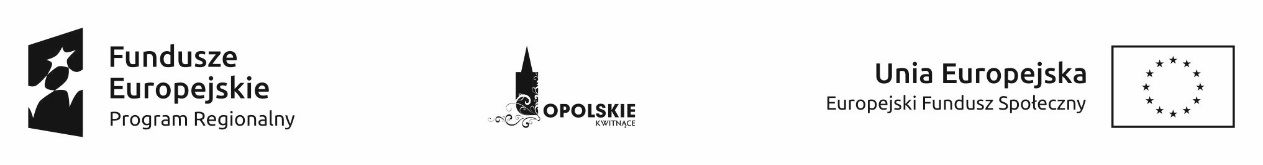 Załącznik nr 4 do Regulaminu Rekrutacji uczestników Projektu: Opolska Kuźnia Przedsiębiorczości 4KARTA OCENY FORMALNEJ FORMULARZA REKRUTACYJNEGOArkusz wypełniony przez: Beneficjenta Ocena formalnaWynik oceny formalnej Formularza rekrutacyjnegoNumer referencyjnyFormularza rekrutacyjnegoPełna nazwa KandydataDECYZJATAKNIENiedotyczy1. Czy spełnia warunki określone dla grupy docelowej określonej w:-  wniosku o dofinansowanie projektu,- aktualnie obowiązujących Zasadach udzielania wsparcia na założenie i prowadzenie działalności gospodarczej w ramach Działania 7.3 Zakładanie działalności gospodarczej RPO WO 2014- 2020, - aktualnym obowiązującym Regulaminie rekrutacji?2. Czy złożył oświadczenie o niezarejestrowanej działalności gospodarczej przez okres co najmniej 12 miesięcy poprzedzających przystąpienie do projektu ?3.Czy złożył oświadczenie o niekaralności za przestępstwa skarbowe w rozumieniu ustawy  z dnia 10 września 1999r. Kodeks karny skarbowy (Dz. U. z 2013 poz. 186 z poź. zm.) oraz o korzystaniu z pełni praw publicznych i posiadaniu pełnej zdolności do czynności prawnych?4. Czy planuje prowadzić działalność gospodarczą w sektorach wykluczonych na podstawie art. 1 Rozporządzenia Komisji (UE) nr 1407/2013 z dnia 18 grudnia 2013 r. w  sprawie stosowania art.107 i 108 Traktatu o funkcjonowaniu Unii Europejskiej do pomocy de minimis;5. Czy złożył oświadczenie o niepozostawaniu w związku małżeńskim lub w faktycznym pożyciu albo w stosunku pokrewieństwa lub powinowactwa w linii prostej, pokrewieństwa lub powinowactwa w linii bocznej do drugiego stopnia z Beneficjentem, Partnerami Beneficjenta, wykonawcą oraz pracownikami Beneficjenta, Partnera lub wykonawcy uczestniczącymi w procesie rekrutacji i/lub przyznawania wsparcia finansowego ?6. Czy złożył oświadczenie o niepozostawaniu w związku z tytułu przysposobienia opieki lub kurateli z Beneficjentem, Partnerami Beneficjenta, wykonawcą oraz pracownikami Beneficjenta, Partnera lub wykonawcy uczestniczącymi w procesie rekrutacji i/lub przyznawania wsparcia finansowego ?7. . Czy złożył oświadczenie o niepozostawaniu w ciągu ostatnich dwóch lat w stosunku pracy lub innym (umowa zlecenie, umowa o dzieło lub inne) z Beneficjentem  Partnerami Beneficjenta, wykonawcą?8. Czy złożył oświadczenie o nieskorzystaniu równolegle z innych środków,  w tym zwłaszcza ze środków PFRON, Funduszu Pracy PROW 2014-2020 oraz środków oferowanych w ramach RPO WO 2014-2020 na pokrycie tych samych wydatków związanych z podjęciem oraz prowadzeniem działalności gospodarczej ?9. Czy złożył oświadczenie, że pomoc o którą będzie wnioskować nie spowoduje przekroczenia przyznanej mu w bieżącym roku podatkowym oraz w dwóch poprzedzających go latach podatkowych pomoc de minimis   w wysokości  200 000 euro lub 100 000 euro w przypadku podmiotu zamierzającego rozpocząć działalność gospodarczą w sektorze transportu drogowego towarów?10. Czy złożył oświadczenie, że nie zamierza rozpocząć działalności gospodarczej prowadzonej wcześniej przez członka rodziny z wykorzystaniem zasobów materialnych (pomieszczenia, sprzęt itp.) stanowiących zaplecze dla tej działalności, w przypadku gdy członek rodziny zaprzestał prowadzenia działalności gospodarczej nie później niż miesiąc przed dniem złożenia przez Kandydata Formularza rekrutacyjnego ?11 Czy złożył oświadczenie, że nie zamierza prowadzić działalności gospodarczej jednocześnie o tym samym profilu co przedsiębiorstwo prowadzone przez członka rodziny i pod tym samym adresem, z wykorzystaniem pomieszczeń, w których jest prowadzona działalność?12. Czy złożył oświadczenie, że nie zamierza prowadzić działalności gospodarczej niezgodnie z definicją określoną w art. 2 Ustawy z dnia 2 lipca 2004 r. o swobodzie działalności gospodarczej (Dz.U. z 2015r. poz. 584 z późn. zm.) ? 13. Czy złożył oświadczenie, że nie jest karany zakazem dostępu do środków, o których mowa w art. 5 ust. 3 pkt 1 i 4 Ustawy z dnia 27 sierpnia 2009 r. o finansach publicznych (Dz. U. z 2013 r.,poz. 885 z późn. zm.) ?14. Czy złożył oświadczenie, że nie może rozpocząć prowadzenia działalności gospodarczej bez uzyskania wsparcia ze środków Europejskiego Funduszu Społecznego (zjawisko creamingu polega na udzieleniu wsparcia osobom, które mają możliwość założenia działalności bez wsparcia EFS) ?15. Czy złożył oświadczenie, że na etapie złożenia Wniosku o przyznanie dotacji  będzie posiadała wszystkie niezbędne pozwolenia do prowadzenia działalności gospodarczej, która ma zostać utworzona w związku z realizacją projektu ?16. Czy złożył oświadczenie o zapoznaniu się i zaakceptowaniu Regulaminu rekrutacji oraz Regulaminu przyznawania środków finansowych na rozwój przedsiębiorczości?17. Czy złożył oświadczenie potwierdzające prawdziwość danych zawartych w Formularzu ?18. Czy Formularz rekrutacyjny (w tym również załącznik) złożono w dwóch egzemplarzach ?19. Czy Formularz rekrutacyjny (w którymkolwiek egzemplarzu) zawiera wszystkie strony?20. Czy Formularz rekrutacyjny (w tym również załączniki) został podpisany?21. Czy wypełniono wszystkie pola Formularza rekrutacyjnego?TAKNIECzy Kandydat spełnił kryteria formalne udziału w projekcie?(właściwą odpowiedź zaznaczyć „X”)(Jeśli TAK, Formularz  zostaje przekazany do oceny merytorycznej)(Jeśli NIE, Formularz  zostaje odrzucony)Czy w trakcie oceny formalnej stwierdzono błędy w opracowaniu Formularza?(właściwą odpowiedź zaznaczyć „X”)(Jeśli TAK, Formularz  zostaje przekazany do korekty – w zakresie uwag wskazanych w piśmie do Kandydata)(Jeśli NIE, Formularz  zostaje przekazany do oceny merytorycznej)Osoba sprawdzająca (Imię i nazwisko):Osoba weryfikująca (Imię i nazwisko):Data:Data:Podpis:Podpis:Deklaracja bezstronności i poufnościOświadczam, że: - Nie pozostaję w związku małżeńskim albo w faktycznym pożyciu, a także w stosunku pokrewieństwa lub powinowactwa w linii prostej, pokrewieństwa lub powinowactwa w linii bocznej do drugiego stopnia, oraz nie jestem związany(a) z tytułu przysposobienia opieki lub kurateli z wszystkimi Kandydatami.- Przed upływem dwóch lat od daty wszczęcia procedury konkursowej nie pozostawałem(am) w stosunku pracy lub zlecenia z żadnym z Kandydatów ocenianych przeze nie w ramach danego naboru.- Nie pozostaję z żadnym z Kandydatów  ocenianych przeze nie w ramach danego naboru w takim stosunku prawnym lub faktycznym, że może to budzić uzasadnione wątpliwości co do mojej bezstronności. - Zobowiązuję się, że będę wypełniać moje obowiązki w sposób uczciwy i sprawiedliwy, zgodnie z posiadaną wiedzą.-Zobowiązuję się również nie zatrzymywać kopii jakichkolwiek pisemnych lub elektronicznych informacji.- Zobowiązuję się do zachowania w tajemnicy i zaufaniu wszystkich informacji i dokumentów ujawnionych mi lub wytworzonych przeze mnie lub przygotowanych przeze mnie w trakcie lub jako rezultat oceny i zgadzam się, że informacje te powinny być użyte tylko dla celów niniejszej oceny i nie mogą zostać ujawnione stronom trzecim.Jestem świadomy/ma  odpowiedzialności karnej za złożenie fałszywych oświadczeń .Osoba sprawdzająca (Imię i nazwisko):Data i podpis:.......................................................................................................Osoba weryfikująca ( Imię i nazwisko):Data i podpis:.......................................................................................................